EELNÕU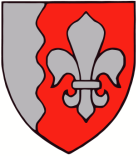 				1. lugemineJÕELÄHTME  VALLAVOLIKOGU	M Ä Ä R U S	Jõelähtme						  		  13. jaanuar 2022 nrJõelähtme valla 2022. aasta eelarve Määrus kehtestatakse kohaliku omavalitsuse korralduse seaduse § 22 lg 1 p 1, § 38, kohaliku omavalitsuse üksuse finantsjuhtimise seaduse § 22 ja Jõelähtme valla põhimääruse § 36 ja § 37 alusel ning arvestades  Jõelähtme Vallavalitsuse ettepanekut.§ 1. Jõelähtme valla 2022. aasta eelarve kinnitamineKinnitada  vastavalt määruse lisale nr 1 Jõelähtme valla 2022. aasta eelarve detailsus ning põhitegevuse tulude eelarve summas 13 893 708,00 eurot, põhitegevuse kulude eelarve summas 13 428 392,00 eurot, investeerimistegevuse eelarve summas -2 735 867,00 eurot, finantseerimistehingute eelarve summas 1 770 551,00 eurot ning likviidsete varade muutus summas -500 000,00 eurot.§  2. Volituste andmine vallavalitsusele Jõelähtme Vallavalitsusel on õigus seada põhjendatud vajadusel piiranguid hallatavate asutustele ja vallavalitsuse struktuuriüksustele 2022. aasta vallaeelarves ettenähtud kulutuste osas.Volitada Jõelähtme Vallavalitsust liigendama eelarvet detailsemalt tegevusalade, hallatavate asutuste ja valdkondade ning kontogruppide lõikes.Volitada Jõelähtme Vallavalitsust 2022. aasta vallaeelarves kajastatud  investeeringute rahastamiseks võtta laenu kuni summas 2 300 000,00 eurot.§  3. Määruse rakendamineMäärus jõustub 1. jaanuarist 2022.Väino Haabvallavolikogu esimees